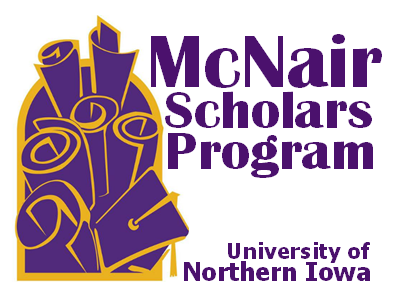  	MCNAIR SCHOLARS PROGRAM
                     UNIVERSITY OF NORTHERN IOWA 
                      Biography Form                                                   Please complete and return to:
                                                               McNair Scholars Program 
                                             		Honors Cottage 109        mcnair@uni.eduTo promote our students and showcase all that they do, we request that you fill out this form telling a little bit about yourself.Student’s Name: ___________________________________    Date: _____________________Hometown:______________________________________________________________________________Year in school:		  Sophomore       Junior       Senior      Graduate StudentOther: ________________________________________________________________________Major(s):__________________________________________________________________________________________________________________________________________________________________________Minor(s)/Certificates/Etc.:__________________________________________________________________________________________________________________________________________________________________________Student organizations, jobs, volunteer activities involved with:__________________________________________________________________________________________________________________________________________________________________________Future plans:__________________________________________________________________________________________________________________________________________________________________________Why did you join the McNair Scholars Program:__________________________________________________________________________________________________________________________________________________________________________Research Interests__________________________________________________________________________________________________________________________________________________________________________Any other information you would like to include (i.e. awards received, scholarships, interests):__________________________________________________________________________________________________________________________________________________________________________McNair Scholars Program ● Honors Cottage 109 ● University of Northern Iowa ● Cedar Falls, IA 50614-0345 On-Campus Mail Code: 0345 ● Phone (319) 273-2284 ● Fax (319)273-2982 ● mcnair@uni.edu ● www.uni.edu/web/mcnair